Урок лекции - беседы в 9 классе с углублённым изучением математикиТема: " Графическое решение уравнений с параметром"Цель: 1. Показать новый приём решений уравнений с параметрами.                2. Дальнейшее углубление навыков построения графиков функций.План урока:I. Проблемная ситуация. Даны два уравнения с параметром1) ах = |х| ; 				2)| |х| - 2| = а.Надо определить сколько корней имеет уравнение в зависимости от параметра а.Рассмотрим первое уравнение. Назовите известные вам способы решения.(Ответ: аналитический)Итак, I способ - аналитический. Рассуждаем устно этапы решения.x ≥ 0    ах - х = 0     а) а ≠ 1, одно решение х = 0 х(а - 1) = 0     б) а = 1, бесконечное множество решений х Є [0;+∞)х ≤ 0    ах = -х	         а) а ≠ -1, х = 0.                ах + х = 0     	б) а = -1, бесконечно много решений,т.е. х Є(-∞;0]   х( а + 1) = 0 Ещё каким способом можно решить уравнение?(Ответ: графически.) Тема нашего урока: " Графическое решение уравнений с параметром". II. Повторим графики элементарных функций. Самостоятельная работа (10 минут). (Чертить можно от руки)Чтобы быстро проверить, ответы и задания приготовлены на слайдах. Даётся функция, ученики должны построить график.Самопроверка:    10 “+” – 5                  8 – 9 “+”– 4                  6 – 7 “+”– 3Мы с вами повторили графики основных элементарных функций, которые понадобятся при решении уравнений с параметрамиII. Итак, II способ решения - графический.Теперь решим первое уравнение графическиа) ах = |х|   у = ах, у= |х|. Строим графики функций у = ах и у = |х|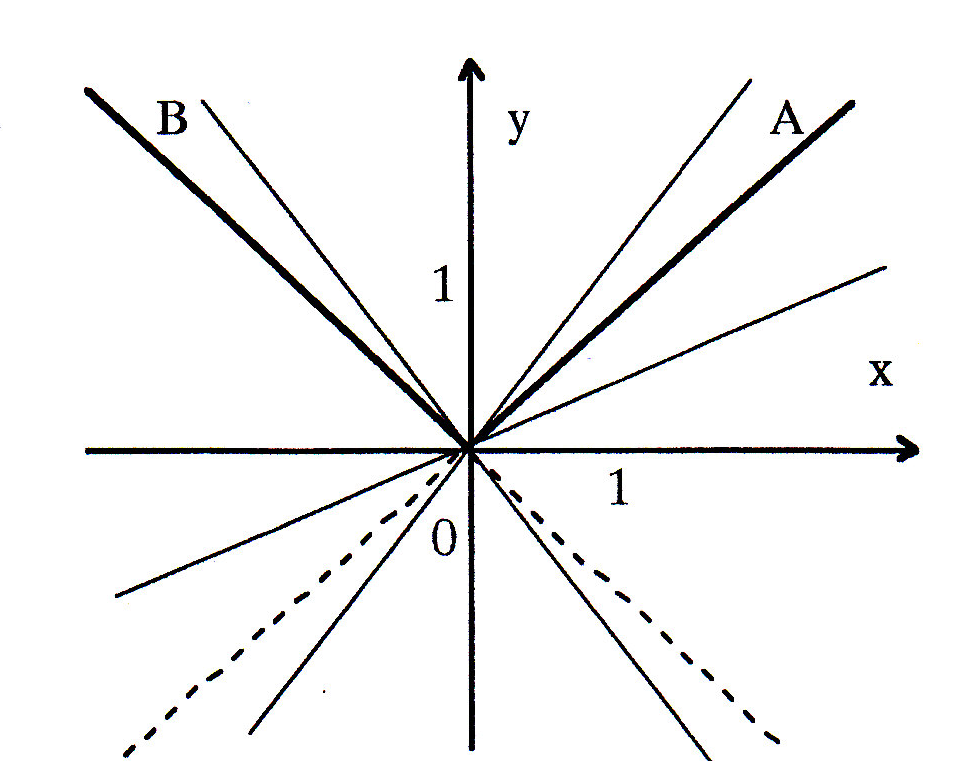 Графиками функций y = ax являются прямые, проходящие через начало координат, угловой коэффициент равен а. От чего зависит расположение прямых?1) При а ≠ ±1 уравнение имеет одно решение х = 0.2) При а = 1 прямая у = ах (у = х) содержит луч OA и уравнение имеет бесконечно много решений, х Є [0; + ∞)3) При а = -1 прямая у = ах (у = - х) содержит луч ОВ и уравнение также имеет бесконечное множество решений, х Є(- ∞; 0].Вывод: Мы с вами решили графически данное уравнение. Вообще при нахождении количества корней уравнения в зависимости от параметра а удобнее решать уравнение графически.Решаем второе уравнение. (К доске вызывается ученик) б)||х | -2| = а1) y1 = |x|;	 y2 = |x| - 2;	 y3 = ||x|| - 2; 		2) у = а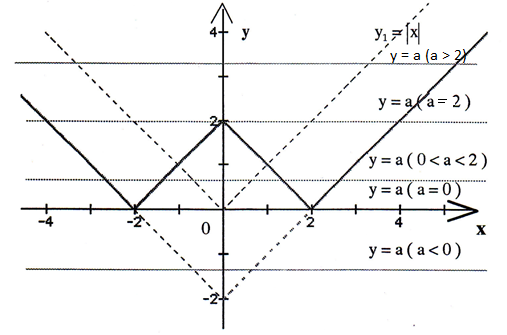      Ответ: 1) а < 0, нет решений	2) Если а = 0, а > 2, два решения	3) а = 2, три решения	4) 0 < а < 2, четыре решения.f(x)График1) у = kх, k < 02) y = |x|3) y = ax2, 0 < a < 14) y = kx + b, k > 0, b < 05) y = 6) y = , k < 07) y = 8) y = |x 2- 3x + 2|, x1 = 1, x2 = 29) y =, k < 010) y = b, b < 0